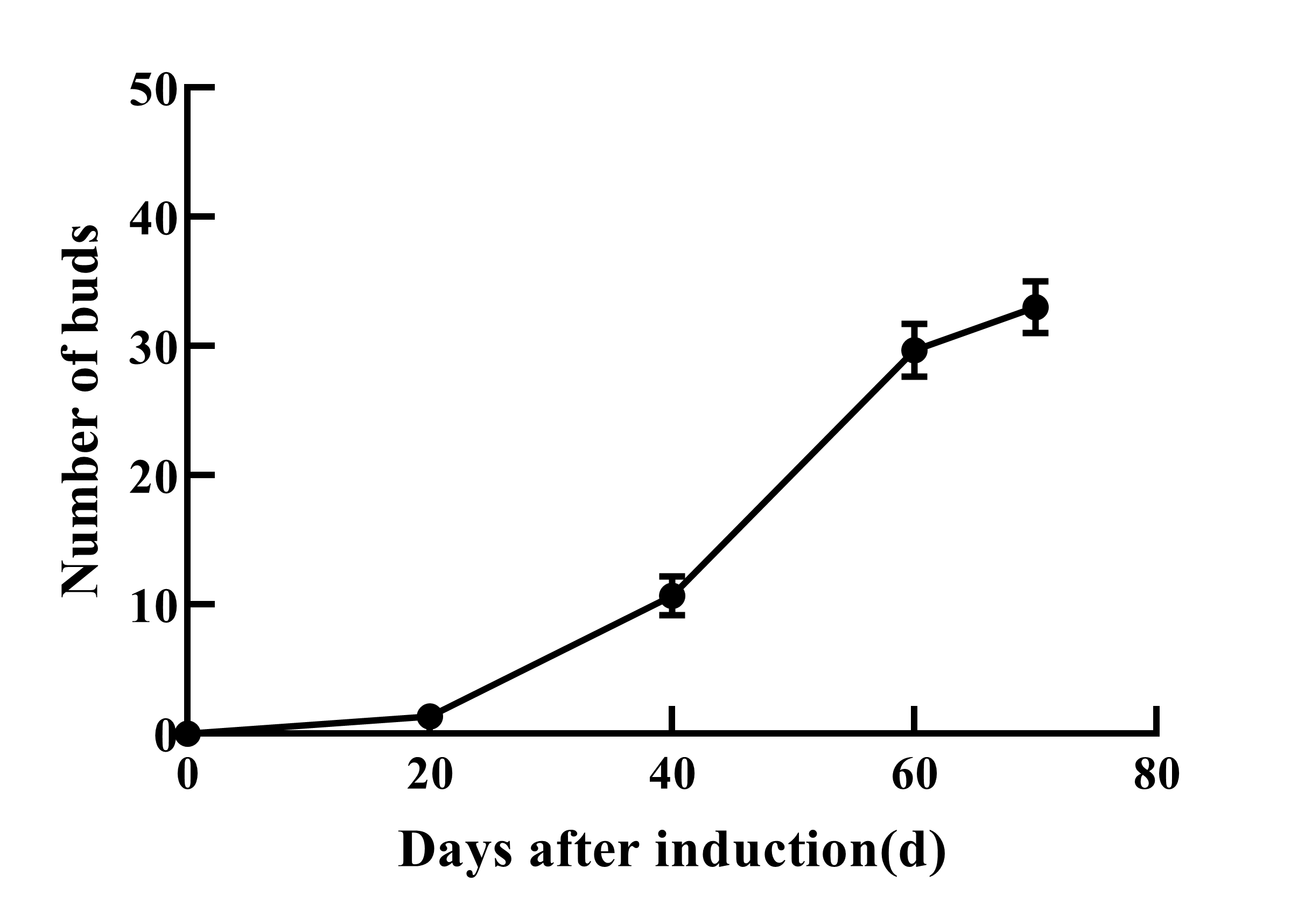 Fig.S2 Effects of 6-BA on the number of adventitious buds at different induction time points.